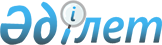 Об утверждении Положения о государственном учреждении "Отдел занятости и социальных программ акимата города Костаная"
					
			Утративший силу
			
			
		
					Постановление акимата города Костаная Костанайской области от 16 сентября 2014 года № 2454. Зарегистрировано Департаментом юстиции Костанайской области 28 октября 2014 года № 5134. Утратило силу постановлением акимата города Костаная Костанайской области от 25 апреля 2016 года № 914      Сноска. Утратило силу постановлением акимата города Костаная Костанайской области от 25.04.2016 № 914 (вводится в действие со дня подписания).

      В соответствии с  пунктом 4-1 статьи 9-1 Закона Республики Казахстан от 27 ноября 2000 года "Об административных процедурах",  статьей 31 Закона Республики Казахстан от 23 января 2001 года "О местном государственном управлении и самоуправлении в Республике Казахстан",  Указом Президента Республики Казахстан от 29 октября 2012 года № 410 "Об утверждении Типового положения государственного органа Республики Казахстан", акимат города Костаная ПОСТАНОВЛЯЕТ:

      1. Утвердить прилагаемое  Положение о государственном учреждении "Отдел занятости и социальных программ акимата города Костаная".

      2. Руководителю государственного учреждения "Отдел занятости и социальных программ акимата города Костаная" (Туленова Г.Ш.) обеспечить регистрацию вышеуказанного Положения в органах юстиции в соответствии с действующим законодательством Республики Казахстан.

      3. Настоящее постановление вводится в действие по истечении десяти календарных дней после дня его первого официального опубликования.

 Положения о государственном учреждении "Отдел занятости и социальных программ акимата города Костаная" 1. Общие положения      1. Государственное учреждение "Отдел занятости и социальных программ акимата города Костаная" является государственным органом Республики Казахстан, осуществляющим руководство в сфере занятости и социальной защиты населения города Костаная.

      2. Государственное учреждение "Отдел занятости и социальных программ акимата города Костаная" является органом управления:

      1) государственного коммунального казенного предприятия "Костанайский территориальный центр по оказанию социальных услуг" государственного учреждения "Отдел занятости и социальных программ акимата города Костаная";

      2) коммунального государственного учреждения "Центр занятости города Костаная" государственного учреждения "Отдел занятости и социальных программ акимата города Костаная";

      3) коммунального государственного учреждения "Костанайский городской центр социальной адаптации для лиц, не имеющих определенного места жительства" государственного учреждения "Отдел занятости и социальных программ акимата города Костаная";

      4) коммунального государственного учреждения "Костанайский городской центр адаптации для женщин и детей" государственного учреждения "Отдел занятости и социальных программ акимата города Костаная".

      3. Государственное учреждение "Отдел занятости и социальных программ акимата города Костаная" осуществляет свою деятельность в соответствии с  Конституцией и законами Республики Казахстан, актами Президента и Правительства Республики Казахстан, иными нормативными правовыми актами, а также настоящим  Положением.

      4. Государственное учреждение "Отдел занятости и социальных программ акимата города Костаная" является юридическим лицом в организационно-правовой форме государственного учреждения, имеет печати и штампы со своим наименованием на государственном языке, бланки установленного образца, в соответствии с законодательством Республики Казахстан счета в органах казначейства.

      5. Государственное учреждение "Отдел занятости и социальных программ акимата города Костаная" вступает в гражданско-правовые отношения от собственного имени.

      6. Государственное учреждение "Отдел занятости и социальных программ акимата города Костаная" имеет право выступать стороной гражданско-правовых отношений от имени государства, если оно уполномочено на это в соответствии с законодательством.

      7. Государственное учреждение "Отдел занятости и социальных программ акимата города Костаная" по вопросам своей компетенции в установленном законодательством порядке принимает решения, оформляемые приказами руководителя государственного учреждения "Отдел занятости и социальных программ акимата города Костаная" и другими актами, предусмотренными законодательством Республики Казахстан.

      8. Структура и лимит штатной численности государственного учреждения "Отдел занятости и социальных программ акимата города Костаная" утверждаются в соответствии с действующим законодательством.

      9. Местонахождение юридического лица: 110000, Республика Казахстан, Костанайская область, город Костанай, улица Касымканова, 36.

      10. Полное наименование государственного органа - государственное учреждение "Отдел занятости и социальных программ акимата города Костаная".

      11. Настоящее  Положение является учредительным документом государственного учреждения "Отдел занятости и социальных программ акимата города Костаная".

      12. Финансирование деятельности государственного учреждения "Отдел занятости и социальных программ акимата города Костаная" осуществляется из местного (городского) бюджета.

      13. Государственному учреждению "Отдел занятости и социальных программ акимата города Костаная" запрещается вступать в договорные отношения с субъектами предпринимательства на предмет выполнения обязанностей, являющихся функциями государственного учреждения "Отдел занятости и социальных программ акимата города Костаная".

      Если государственному учреждению "Отдел занятости и социальных программ акимата города Костаная" законодательными актами предоставлено право осуществлять приносящую доходы деятельность, то доходы, полученные от такой деятельности, направляются в доход государственного бюджета.

 2. Миссия, основные задачи, функции, права и обязанности государственного органа      14. Миссия государственного учреждения "Отдел занятости и социальных программ акимата города Костаная" заключается в повышении уровня доходов населения путем содействия в трудоустройстве и оказания социальной помощи на территории города Костаная.

      15. Задачи:

      1) реализация государственных программ содействию занятости и социальной защиты населения;

      2) организация социальной помощи отдельным категориям граждан в соответствии с действующим законодательством Республики Казахстан;

      3) реализация стандартов оказания государственных услуг, оказываемых местными исполнительными органами в сфере социальной защиты населения;

      4) защита прав граждан и их интересов, государственных гарантий, предусмотренных действующим законодательством по вопросам занятости и социальной защиты;

      5) осуществление иных задач, предусмотренных законодательством Республики Казахстан.

      16. Функции:

      1) координация деятельности подведомственных государственных учреждений и предприятий;

      2) участие в подготовке нормативно-правовых актов, региональных программ, направленных на стабилизацию и повышение уровня жизни населения, анализ их выполнения;

      3) прогнозирование потребности бюджетных средств и реализация социальных программ в соответствии с действующим законодательством;

      4) оказание государственных услуг в соответствии с действующим законодательством;

      5) назначение и выплата жилищной помощи;

      6) назначение и выплата социальных пособий, предусмотренных законодательством Республики Казахстан, и оказание других видов социальной помощи за счет средств местного бюджета;

      7) прием и консультирование физических лиц и представителей юридических лиц;

      8) рассмотрение обращений физических и юридических лиц и принятие необходимых мер;

      9) взаимодействие с некоммерческими (неправительственными) организациями;

      10) вынесение решения о предоставлении специальных социальных услуг лицу (семье), находящемуся в трудной жизненной ситуации;

      11) осуществление функций по опеке и попечительству в отношении совершеннолетних граждан в соответствии с законодательством Республики Казахстан;

      12) анализ и прогнозирование рынка труда, информирование населения и местные исполнительные органы о состоянии рынка труда;

      13) регистрация и постановка на учет безработных граждан;

      14) выдача справок безработным гражданам;

      15) информирование обращающихся граждан и безработных о возможности получения работы, а работодателей – о возможности обеспечения рабочей силой;

      16) оказание содействия гражданам и безработным в выборе работы, выдача направлений лицам на участие в активных формах содействия занятости;

      17) формирование банка данных по рынку труда;

      18) оказание бесплатных услуг самозанятым, безработным и малообеспеченным гражданам, а также учащимся 9, 11 классов организаций среднего образования в профессиональной ориентации;

      19) организация общественных работ для безработных в соответствии с действующим законодательством;

      20) организация социальных рабочих мест для целевых групп населения в соответствии с действующим законодательством;

      21) организация профессиональной подготовки, переподготовки и повышения квалификации в соответствии с потребностями рынка труда безработных и граждан, в соответствии с действующим законодательством;

      22) организация молодежной практики для зарегистрированных безработных из числа выпускников организаций образования, реализующих профессиональные образовательные программы технического и профессионального, послесреднего, высшего образования, не старше двадцати девяти лет;

      23) исполнение социальной части индивидуальных программ реабилитации инвалидов;

      24) оформление документов на санаторно-курортное лечение участникам Великой Отечественной войны и лицам, приравненным к ним по льготам и гарантиям;

      25) оказание услуг инватакси;

      26) осуществление функций рабочего органа специальной комиссии для установления стажа работы лицам, проработавшим не менее 6 месяцев в период с 22 июня 1941 года по 9 мая 1945 год;

      27) осуществление функций рабочего органа специальной комиссии для регистрации и учета граждан, пострадавших вследствие ядерных испытаний на Семипалатинском испытательном ядерном полигоне. Выдача удостоверений, подтверждающих право на льготы и компенсации пострадавшим вследствие ядерных испытаний на Семипалатинском испытательном ядерном полигоне;

      28) осуществление функций рабочего органа специальной комиссии по рассмотрению заявлений лиц (семьи), претендующих на оказание социальной помощи в связи с наступлением трудной жизненной ситуации, и вынесению заключений о необходимости оказания социальной помощи;

      29) участие в суде по уголовным и гражданским делам в отношении совершеннолетних граждан по вопросам опеки и попечительства;

      30) осуществление иных функций, предусмотренных законодательством Республики Казахстан.

      17. Права и обязанности:

      1) представлять местный исполнительный орган по вопросам занятости и социальной защиты населения, в государственных органах и организациях, согласно настоящему  Положению;

      2) издавать в пределах своей компетенции приказы, инструкции и прочие акты, обязательные для исполнения подведомственными учреждениями и предприятиями;

      3) в пределах своей компетенции запрашивать и получать в установленном порядке от государственных органов и других организаций необходимые сведения, материалы и документы;

      4) создавать временные и постоянные рабочие группы, комиссии для решения вопросов социальной поддержки и социального обслуживания населения;

      5) владеть и пользоваться закрепленным за ним имуществом в установленном порядке и в соответствии с целью своей деятельности;

      6) планировать свою основную деятельность и определять развитие сферы занятости и социальной защиты населения по согласованию с местными исполнительными органами;

      7) осуществлять функции органа государственного управления в отношении подведомственных учреждении и предприятий;

      8) анализировать деятельность подведомственных учреждений и предприятий;

      9) создавать единую систему информационного обеспечения в области занятости и социальной защиты населения;

      10) осуществлять иные права, предусмотренные действующими законодательными актами.

      11) соблюдать  Конституцию Республики Казахстан, законы Республики Казахстан, акты Президента и Правительства Республики Казахстан, иные нормативные правовые акты, а также настоящее  Положение;

      12) обеспечивать качественное оказание государственных услуг;

      13) информировать потребителей государственных услуг о порядке оказания государственных услуг;

      14) выполнять иные обязанности, входящие в компетенцию государственного учреждения "Отдел занятости и социальных программ акимата города Костаная".

 3. Организация деятельности государственного органа      18. Руководство государственного учреждения "Отдел занятости и социальных программ акимата города Костаная" осуществляется руководителем, который несет персональную ответственность за выполнение возложенных на государственное учреждение задач и осуществление им своих функций.

      19. Руководитель государственного учреждения "Отдел занятости и социальных программ акимата города Костаная" назначается на должность и освобождается от должности акимом города Костаная в соответствии с законодательством Республики Казахстан.

      20. Руководитель государственного учреждения "Отдел занятости и социальных программ акимата города Костаная" имеет заместителей, которые назначаются на должности и освобождаются от должностей в соответствии с законодательством Республики Казахстан.

      21. Полномочия руководителя государственного учреждения "Отдел занятости и социальных программ акимата города Костаная":

      1) определяет обязанности и полномочия руководителей структурных подразделений;

      2) в установленном законодательством порядке назначает на должности и освобождает от должностей работников государственного учреждения "Отдел занятости и социальных программ акимата города Костаная";

      3) утверждает положения о структурных подразделениях государственного учреждения "Отдел занятости и социальных программ акимата города Костаная";

      4) подписывает приказы государственного учреждения "Отдел занятости и социальных программ акимата города Костаная";

      5) обладает правом первой подписи финансовых документов;

      6) участвует в работе городских комиссий;

      7) в установленном законодательством порядке решает вопросы поощрения, оказания материальной помощи, наложения дисциплинарных взысканий на работников;

      8) представляет государственное учреждение "Отдел занятости и социальных программ акимата города Костаная" во взаимоотношениях с государственными органами и иными организациями;

      9) принимает решения по другим вопросам, отнесенным к его компетенции.

      Исполнение полномочий руководителя государственного учреждения "Отдел занятости и социальных программ акимата города Костаная" в период его отсутствия осуществляется лицом, его замещающим в соответствии с действующим законодательством.

      22. Руководитель определяет полномочия своих заместителей в соответствии с действующим законодательством.

 4. Имущество государственного органа      23. Государственное учреждение "Отдел занятости и социальных программ акимата города Костаная" может иметь на праве оперативного управления обособленное имущество в случаях, предусмотренных законодательством.

      Имущество государственного учреждения "Отдел занятости и социальных программ акимата города Костаная" формируется за счет имущества, переданного ему собственником, а также имущества (включая денежные доходы), приобретенного из иных источников, не запрещенных законодательством. Республики Казахстан.

      24. Имущество, закрепленное за государственным учреждением "Отдел занятости и социальных программ акимата города Костаная" относится к коммунальной собственности.

      25. Государственное учреждение "Отдел занятости и социальных программ акимата города Костаная" не вправе самостоятельно отчуждать или иным способом распоряжаться закрепленным за ним имуществом и имуществом, приобретенным за счет средств, выданных ему по плану финансирования, если иное не установлено законодательством.

 5. Реорганизация и упразднение государственного органа      26. Реорганизация и упразднение государственного учреждения "Отдел занятости и социальных программ акимата города Костаная" программ осуществляются в соответствии с законодательством Республики Казахстан.


					© 2012. РГП на ПХВ «Институт законодательства и правовой информации Республики Казахстан» Министерства юстиции Республики Казахстан
				
      Аким

А. Ахметжанов
Утверждено
постановлением акимата
города Костаная
от 16 сентября 2014 года № 2454